В соответствии с Законом Российской Федерации от 06.10.2003г. №131-ФЗ «Об общих принципах организации местного самоуправления в Российской Федерации», Уставом Орининского сельского поселения Моргаушского района Чувашской Республики, Правилами землепользования и застройки, утвержденного решением Собрания депутатов Орининского сельского поселения Моргаушского района Чувашской Республики от 28.12.2012 г. № С-25/1 и в целях устойчивого развития территории  Орининского сельского поселения Моргаушского района Чувашской Республики, Собрание депутатов Орининского сельского поселения Моргаушского района Чувашской Республики р е ш и л о:Внести в решение собрания депутатов Орининского сельского поселения Моргаушского района Чувашской Республики от 28.12.2012 г. № С-25/1 «Об утверждении Правил землепользования и застройки Орининского сельского поселения Моргаушского района Чувашской Республики» следующие изменения:Статью 38. «Требования к временному хранению индивидуальных транспортных средств и параметры земельных участков гаражей и открытых автостоянок, относящиеся ко всем территориальным зонам» раздела III. «Градостроительные регламенты»  Правил дополнить абзацем девятым следующего содержания:«На каждой стоянке (остановке) транспортных средств, в том числе около объектов социальной, инженерной и транспортной инфраструктур (жилых, общественных и производственных зданий, строений и сооружений, включая те, в которых расположены физкультурно-спортивные организации, организации культуры и другие организации), мест отдыха, выделяется не менее 10 процентов мест (но не менее одного места) для бесплатной парковки транспортных средств, управляемых инвалидами I, II групп, а также инвалидами III группы в порядке, установленном Правительством Российской Федерации, и транспортных средств, перевозящих таких инвалидов и (или) детей-инвалидов. На указанных транспортных средствах должен быть установлен опознавательный знак "Инвалид". Порядок выдачи опознавательного знака "Инвалид" для индивидуального использования устанавливается уполномоченным Правительством Российской Федерации федеральным органом исполнительной власти. Указанные места для парковки не должны занимать иные транспортные средства.».2.Настоящее решение вступает в силу после его официального опубликования.Председатель    Собрания    депутатов Орининского сельского поселения Моргаушского района Чувашской Республики                                      А.В.Воробьев       ЧĂВАШ РЕСПУБЛИКИМУРКАШ РАЙОНĚ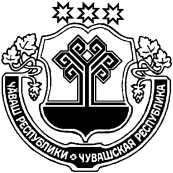 ЧУВАШСКАЯ РЕСПУБЛИКАМОРГАУШСКИЙ  РАЙОНОРИНИН  ЯЛ  ПОСЕЛЕНИЙĚНДЕПУТАТСЕН ПУХĂВĚЙЫШĂНУ09.06.     2018 №  С-42/1Патаккасси ялěСОБРАНИЕ ДЕПУТАТОВОРИНИНСКОГО СЕЛЬСКОГОПОСЕЛЕНИЯРЕШЕНИЕ09.06.     2018 №  С-42/1д.ПадаккасыО внесении изменений в решение Собрания депутатов Орининского сельского поселения Моргаушского района Чувашской Республики от 28.12.2012 г. № С-25/1 «Об утверждении Правил землепользования и застройки Орининского сельского поселения Моргаушского района»